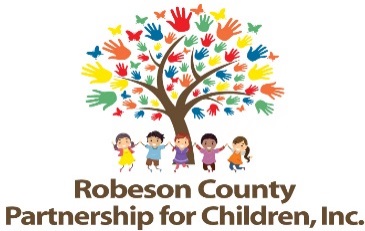 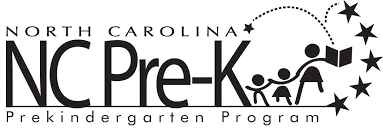 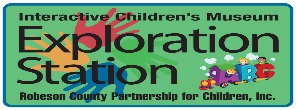 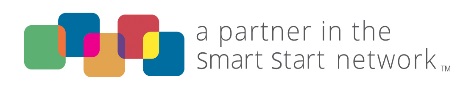 Grants Review Committee MeetingJanuary 9, 2020RCPC Board Room12:00 p.m. Approval of MinutesReview minutes from November 14, 2019 Committee meeting.Committee OverviewAction ItemsFirst Qtr Progress Report & Score CardBackground:  The Grants Review Committee is responsible for reviewing activity progress.  Issue:  The 2019-2020 first quarter progress report and score card is included.  Recommendation: The committee should review and consider approving the first quarter report and score card.Ask Why ResponsesBackground: The Board of Directors must approve Ask Why Responses. Issue: The Ask Why Responses for the Final 2018-2019 program year are presented for review.Recommendation: The committee should review and consider approving the Ask Why Responses.Non-Action Items	Activity updates from Sarah Heinemeier, Contract EvaluatorAnnouncementsAdjournment  The next meeting will be held on Tuesday, March 12, 2020.  